Мы расскажем по секрету маме, бабушке и деду, как мы в садике моём дружно весело живём!Прощай, подушка 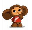 На стенке ходики висят,
А в ходиках кукушка.
Зовёт кукушка в детский сад,
Прощай, моя подушка!
Сейчас вся наша группа
Торопится вставать
И очень-очень глупо
От группы отставать.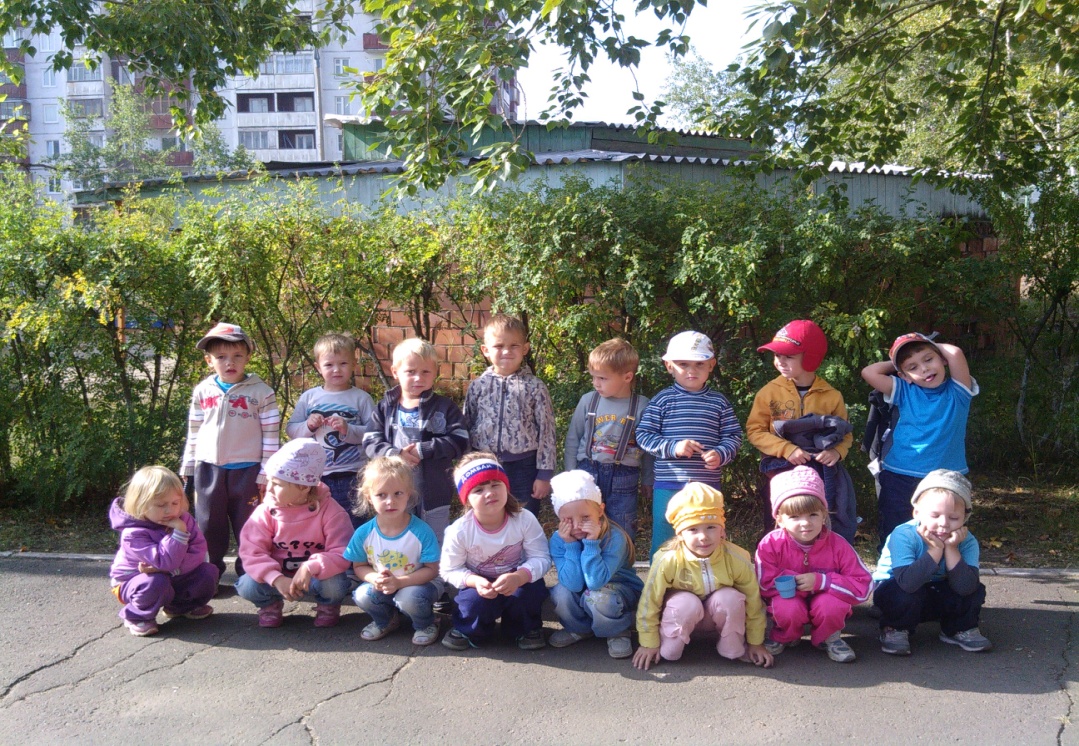 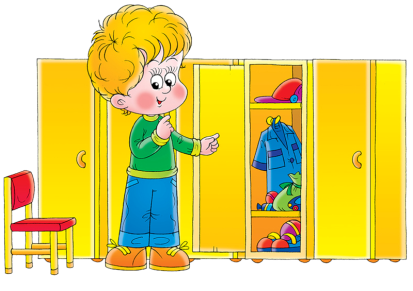 Любит шкафчик мой порядок!Всё лежит в шкафу как надо!Вся одежда по местам!Всё в шкафу убрал я сам!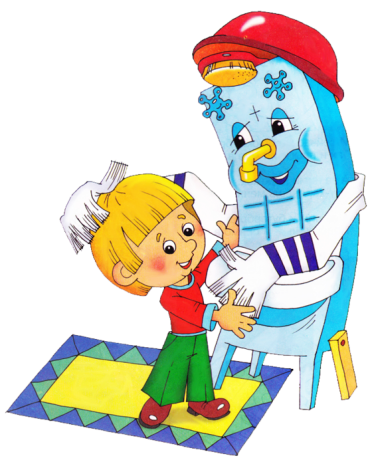 Моем руки чисто, чисто!Моем руки быстро, быстро!Мылом мылим, грязь смываем!Сухо, сухо вытираем!Зарядка 

Мы пришли, не опоздали,
Прямо на зарядку.
С веток мы бананы рвали
И капусту с грядки.
И ещё, как самолёты,
В небе мы кружились!
Побесились, зарядились
И развеселились!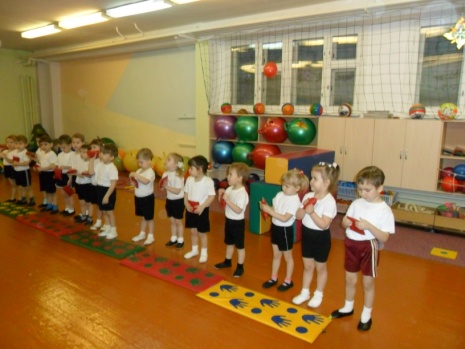 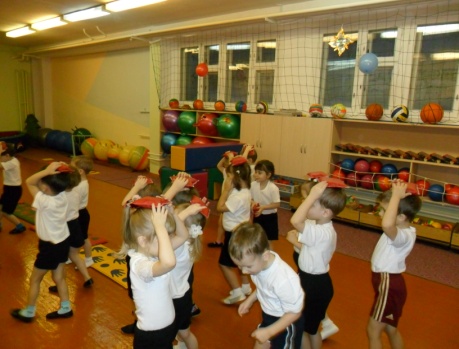 Завтрак 
  Утром кашу нам давали.
   Съела я быстрее Гали,
   Да и Мишу догнала –
   Каша вкусная была.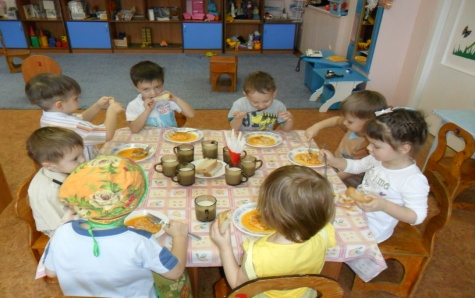 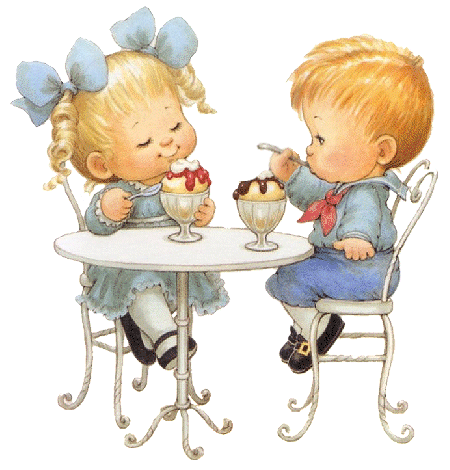 Занятия 
Математика у нас,
Нам ведь скоро в первый класс.
Мы на палочках считали –
Складывали, вычитали...
Оказалось, я и Толя
Ну почти готовы к школе!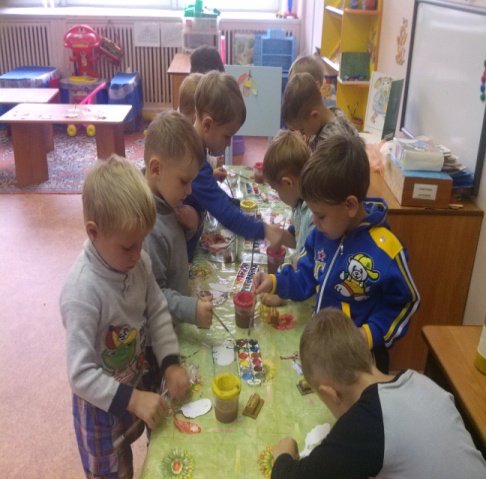 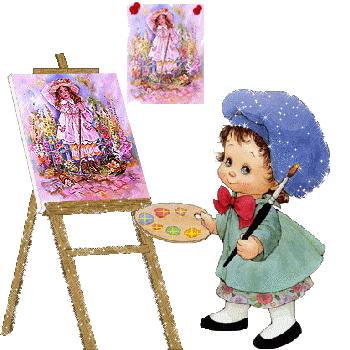 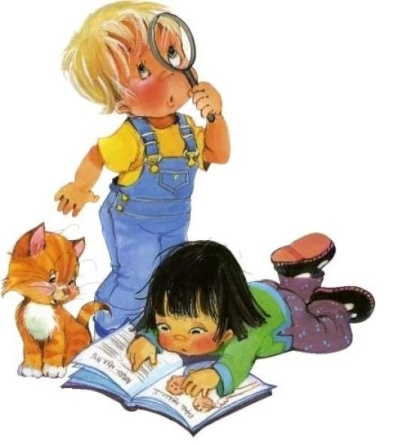 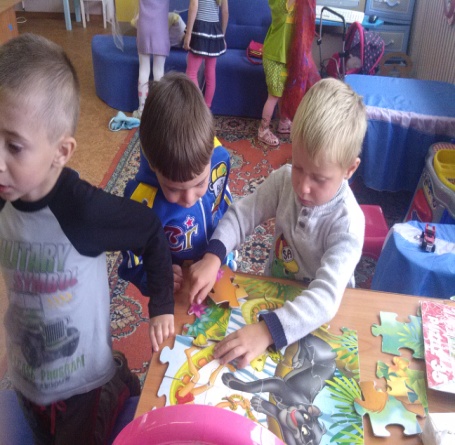 Занятия 
В нашем детском саду –
Песенки и сказки.
В нашем детском саду –
Кубики и краски.
Мы сидим за столом
И рисуем ёлочку,
Рядом с ёлочкой – дом,
Рядом с домом – тёлочку.
Вот летает птица,
Вот бежит лисица,
У лисицы – рыжий мех.
Чей рисунок лучше всех?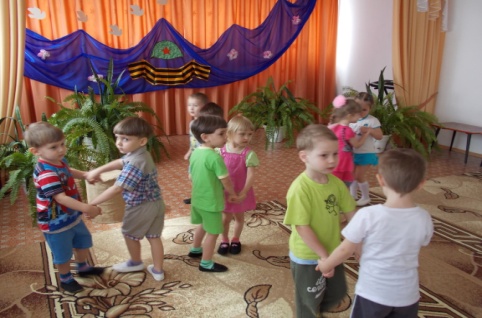 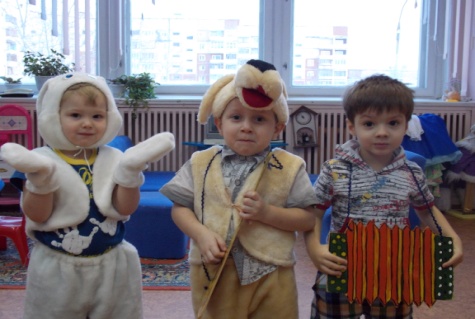 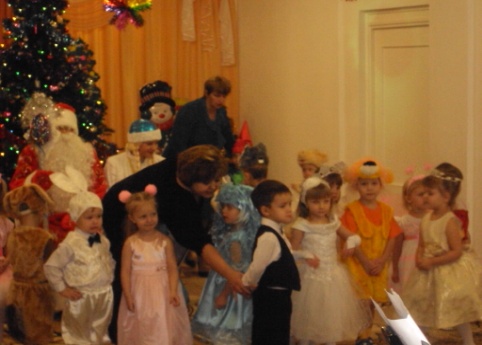 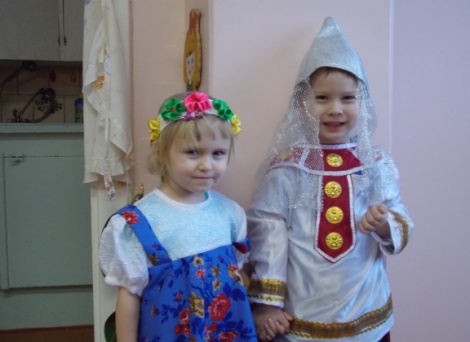 Прогулка 
На прогулке мы играли.
Мы водящих выбирали.
Олю с рыжею косой
Дети выбрали лисой,
А меня, неясно толком, –
Почему-то серым волком...
Я обидеться решила,
Только вдруг, как волк, завыла!
Вот была тогда потеха,
Все попадали со смеху!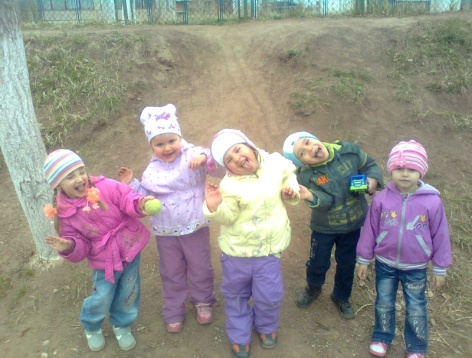 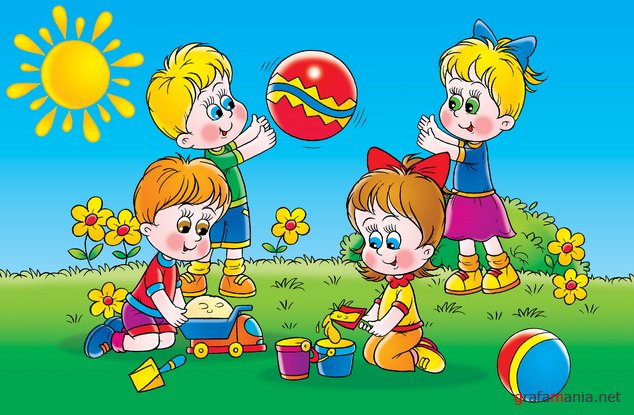 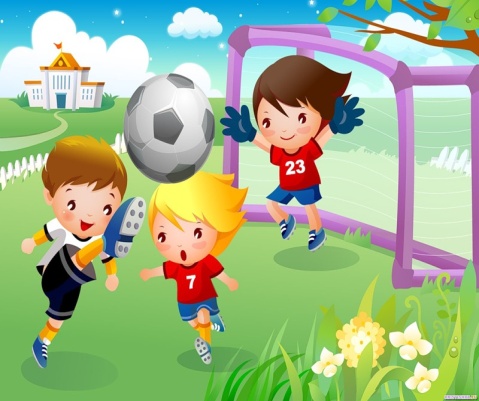 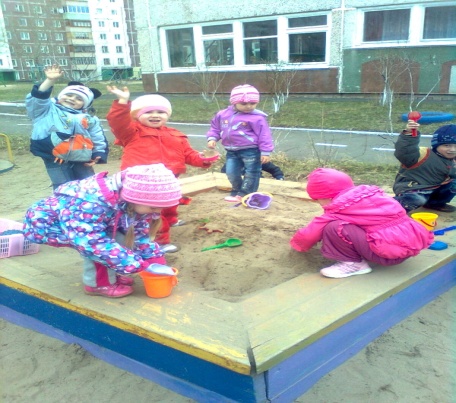 Тихий час 
Если целый день играть,
Можем даже мы устать.
И тогда, спасая нас
К нам приходит
«Тихий час».
С ним и сон идёт сюда...
Но бывает иногда –
Не дают нам спать игрушки:
Залезают под подушки,
Под одежду, под кровать –
Их никак не удержать!
Нам приходится вставать
Шалунишкам объяснять,
Что им надо постараться
Не кричать, не кувыркаться,
По кроватям не скакать,
А спокойно лечь и спать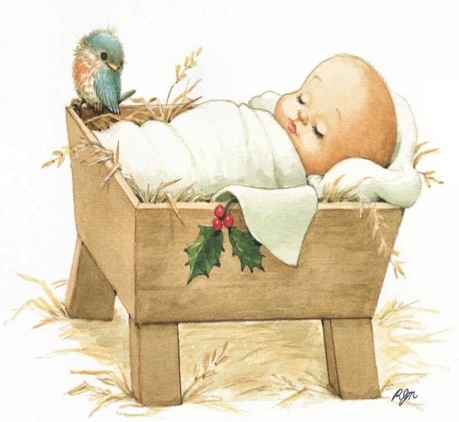 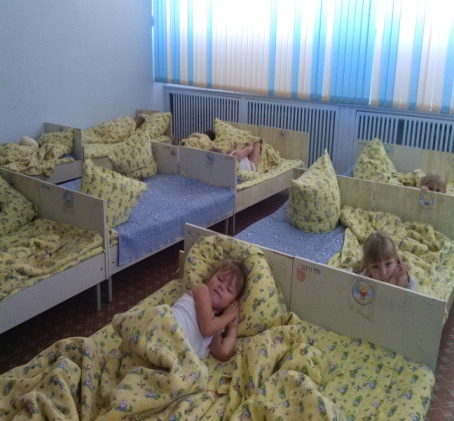 Вкусные именины 
После полдника в зале
Нам мультфильмы показали,
А потом мы отмечали
Вкусный день рожденья Вали!
Торт я сразу проглотила,
Сладким соком запила,
А конфетку отложила
И для мамы припасла.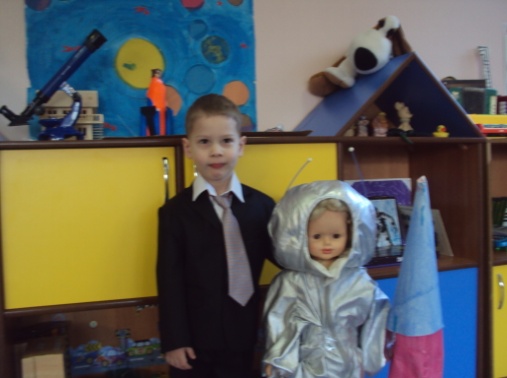 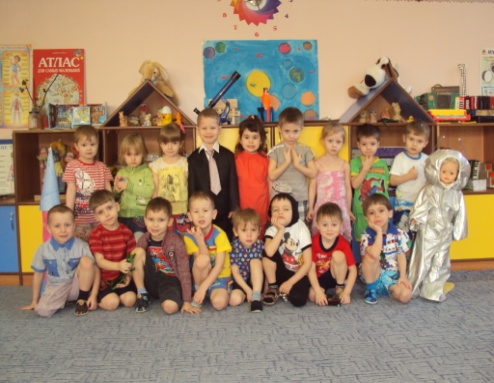 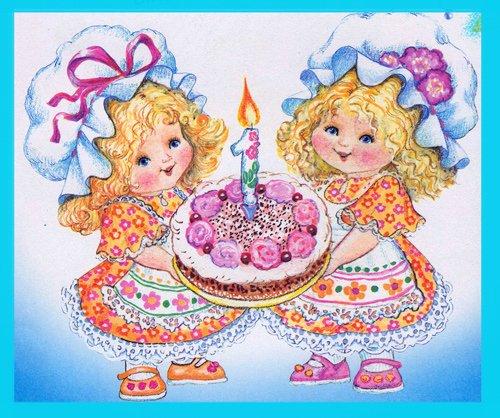 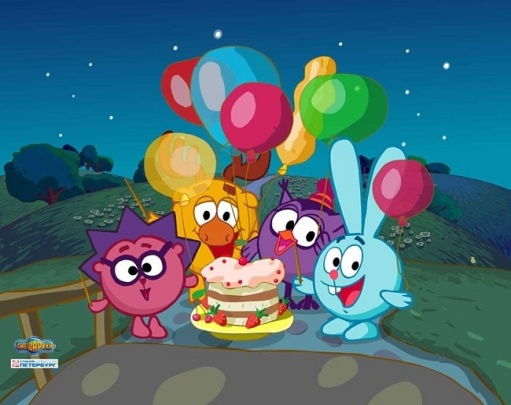 Концерт Мы на наше представленье
Пригласили целый зал.
Я прочла стихотворенье,
Петя фокус показал.
А потом мы пели хором,
Вместе с Машей дирижёром.
Труляляля-тратата,
Не концерт, а красота!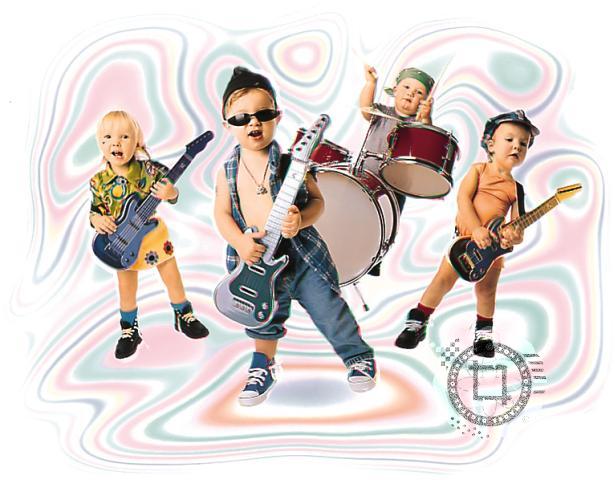 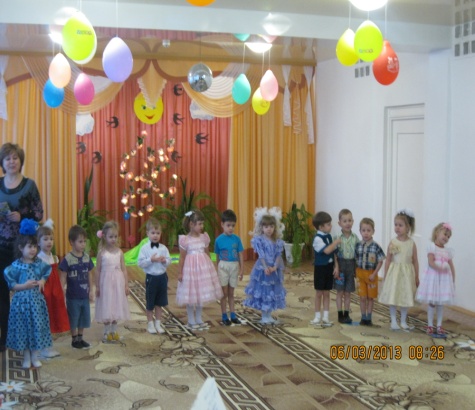 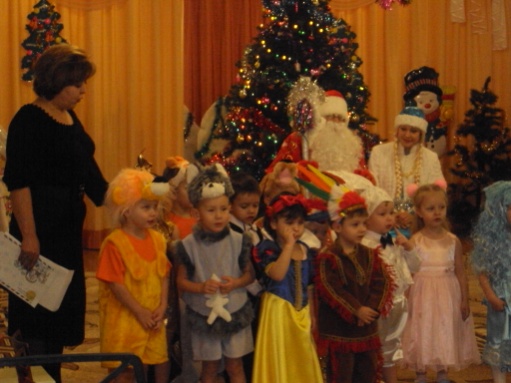 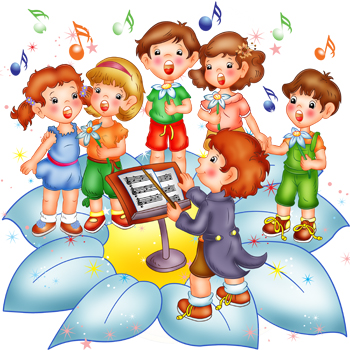 Постарался... 
    Группа вышла одеваться,
    На прогулку собираться,
    Дожидаться пап и мам.
    А потом – и по домам.
    Я кряхтел, сопел, старался,
    Чтоб успеть быстрее всех,
    Самым первым оказался...
    Но раздался дружный смех!
    Только тут и я заметил,
    Что надел совсем не то:
    Ведь на мне ботинки Пети
    И Наташино пальто!
    Долго б папа удивлялся
    И растерянно гадал:
    Ну куда ж я подевался?..
    Он меня бы – не узнал!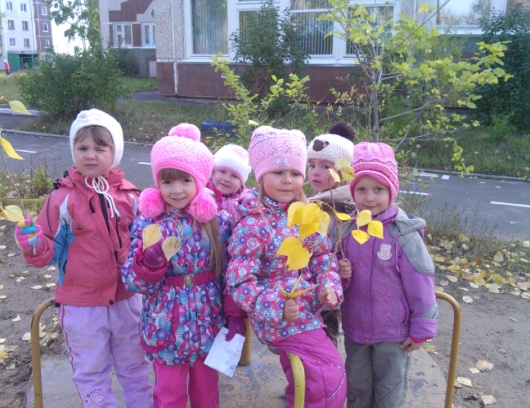 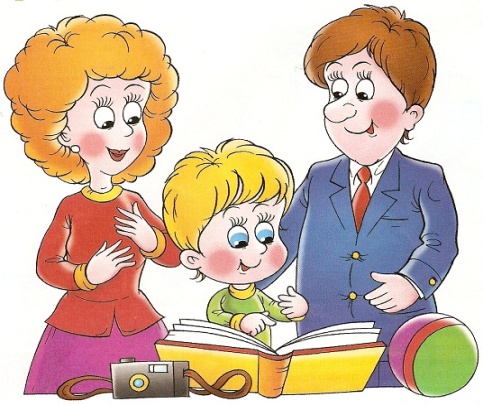 Книжка малышка.Издательство 1 средняя группа «Звёздочка»Детский сад №119Участники: Дети 1 ср.группы «Звёздочки»Мамы и наставники: Воспитатели- Левошко Л.А, Захарова Е.В2013год«Наш любимый детский сад»МБДОУ №119группа «Звёздочка»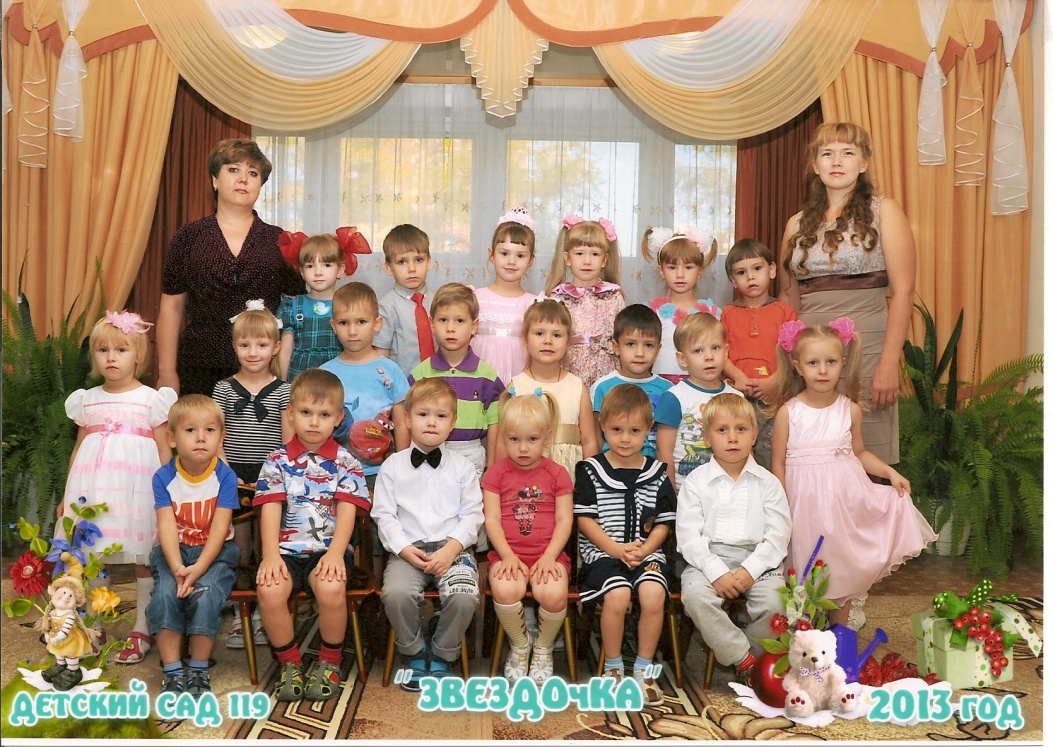 Книжка малышка для детейОзнакомления детей дошкольного возраста с режимом дня